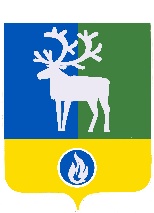 БЕЛОЯРСКИЙ РАЙОНХАНТЫ-МАНСИЙСКИЙ АВТОНОМНЫЙ ОКРУГ – ЮГРААДМИНИСТРАЦИЯ БЕЛОЯРСКОГО РАЙОНА ПРОЕКТПОСТАНОВЛЕНИЕот    января  2022 года                                                                                      №  О внесении изменений  в приложение к  постановлению администрации Белоярского района от  2  марта  2021 года № 141 П о с т а н о в л я ю:1.Внести в приложение  «Порядок предоставления субсидии на поддержку иразвитие животноводства за счёт средств бюджета Ханты-Мансийского автономногоокруга – Югры»  (далее – Порядок) к постановлению администрации Белоярского района от 2 марта  2021 года № 141   «О порядке предоставления субсидии на поддержку и развитие животноводства за счёт средств бюджета Ханты-Мансийского автономного округа – Югры»   следующие изменения:В разделе  I:а) пункт 1.1. раздела I изложить в следующей редакции:«1.1. Настоящий Порядок определяет правила предоставления субсидий наподдержку и развитие животноводства из бюджета Белоярского района, сформированного за счет средств бюджета Ханты-Мансийского автономного округа – Югры (далее – автономный округ) для реализации мероприятий  подпрограммы  2 «Развитие отрасли животноводства» государственной программы Ханты-Мансийского автономного округа – Югры «Развитие агропромышленного комплекса»:- мероприятия 2.2. «"Государственная поддержка племенного животноводства, производства и реализации продукции животноводства"  Порядок разработан в соответствии со статьей 78 Бюджетного кодекса  Российской Федерации    от 31 июля 1998 года № 145-ФЗ, Законом Ханты-Мансийского автономного округа – Югры от 16 декабря 2010 года № 228-оз «О наделении органов местного самоуправления муниципальных образований Ханты-Мансийского автономного   округа – Югры отдельным государственным полномочием по поддержке сельскохозяйственного производства и деятельности по заготовке и переработке дикоросов (за исключением мероприятий, предусмотренных федеральными целевыми программами)», постановлением правительства Ханты - Мансийского автономного округа – Югры от 31 октября 2021 года № 473-п « О государственной программе Ханты-Мансийского автономного округа – Югры «Развитие агропромышленного комплекса» ( далее – государственная программа). В настоящем порядке применяются следующие понятия:- Сельскохозяйственные товаропроизводители - юридические лица (за исключением государственных (муниципальных) учреждений), индивидуальные предприниматели, физические лица осуществляющие производство сельскохозяйственной продукции, ее первичную и последующую (промышленную) переработку (в том числе на арендованных основных средствах) и реализацию этой продукции при условии, что в доходе сельскохозяйственных товаропроизводителей от реализации товаров (работ, услуг) доля дохода от реализации этой продукции составляет не менее чем семьдесят процентов за календарный год, а также крестьянские (фермерские) хозяйства;- получатели субсидий – Сельскохозяйственные товаропроизводители, являющиеся получателями субсидий из бюджета Белоярского района, отвечающие требованиям пункта 1.4 настоящего Порядка; - Комиссия - комиссия по предоставлению государственной поддержки сельскохозяйственным товаропроизводителям в рамках реализации государственной программы Ханты-Мансийского автономного округа – Югры «Развитие агропромышленного комплекса» и муниципальной программы Белоярского района «Развитие агропромышленного комплекса на 2019 – 2024 годы». б) абзац 1 пункт 1.2. раздела I  изложить в следующей редакции:«Субсидию предоставляет администрация Белоярского района (далее - Уполномоченный орган) в пределах лимитов бюджетных обязательств, на текущий финансовый год, доведенных до Уполномоченного органа, в целях возмещения затрат сельскохозяйственным товаропроизводителям за объемы реализованной продукции собственного производства в текущем финансовом году и в декабре отчетного финансового года.» в) подпункт а абзаца 4 пункта 1.2 изложить в новой редакции:«а) реализация продукции птицеводства собственного производства (за исключением личных подсобных хозяйств). Субсидии на мясо птицы предоставляются при условии ввоза птицы на территорию автономного округа в возрасте не более 10 суток;»г) абзац 2 пункт 1.3. раздела I изложить в следующей редакции:«Предоставление субсидии осуществляется по ставкам согласно приложения 25 кпостановлению Правительства Ханты - Мансийского автономного округа – Югры от 30  декабря  2021 года № 637-п «О государственной программе Ханты-Мансийского автономного округа – Югры «Развитие агропромышленного комплекса»  (далее – Постановление), но не более 95 % фактических затрат, связанных с производством и реализацией продукции, за исключением направлений указанных в подпунктах г, д, е пункта 1.2 раздела I.»д) абзац 5 пункт 1.3. раздела I  изложить в следующей редакции:«Размер субсидии, предоставляемой Уполномоченным органом в текущем финансовом году каждому Получателю субсидии по каждому виду деятельности за реализованную продукцию собственного производства, рассчитывается на основании заявлений и документов Получателей субсидий, в заявительном характере, по следующей формуле:V = K x S, гдеV – размер субсидии в текущем финансовом году для Получателей субсидии по каждому виду деятельности за реализованную продукцию собственного производства;  K – объём реализации продукции собственного производства;S – ставка субсидии, согласно приложению 25 к Постановлению.Размер субсидии, предоставляемой Уполномоченным органом в текущем финансовом году каждому Получателю субсидии на содержание маточного поголовья, рассчитывается на основании заявлений и документов Получателей субсидий, в заявительном характере, по следующей формуле:V = P x S, гдеV – размер субсидии в текущем финансовом году для Получателей субсидии на содержание маточного поголовья;  P – маточное поголовье животных по соответствующим видам деятельности;S – ставка субсидии, согласно приложению 25  к Постановлению.»д) абзац 5 подпункта 1.4.1  пункта 1.4 раздела I изложить в следующей редакции:«не должны получать средства из бюджета Белоярского района на основании иныхнормативных правовых актов или муниципальных правовых актов на цели, указанные в пункте 1.2 Порядка»В разделе II:а) в подпункте 2.1.1 пункта 2.1 добавить абзац десятый:«документы подтверждающие фактически произведенные затраты на оплату труда:- копия штатного расписания;-копия платежных поручений (за перечисленную заработную плату, налог на доходы физических лиц, платежи во внебюджетные фонды);-копии платежных ведомостей на зарплату.»б) абзац 6 пункт 2.4 изложить в следующей редакции: «сведения подтверждающие отсутствие в отчетном периоде нарушений ветеринарных правил содержания сельскохозяйственных животных по направлениям г, д пункта 1.2  (сведения запрашиваются в Россельхознадзоре)»в) абзац 7 пункт 2.4 изложить в следующей редакции:«Указанные документы получатель субсидии может предоставить самостоятельно»г) пункт 2.6 изложить в следующей редакции:«Соглашение, дополнительное соглашение к Соглашению, в том числе дополнительное соглашение о расторжении Соглашения (при необходимости), заключается в соответствии с типовой формой, утверждённой Комитетом по финансам и налоговой политике администрации Белоярского района.»д) абзац 6 пункта 2.7. изложить в следующей редакции:«согласие на осуществление проверок администрацией Белоярского района, соблюдения порядка и условий предоставления субсидий, в том числе в части достижения результатов их предоставления, а также проверок органами муниципального финансового контроля Белоярского района в соответствии со статьями 268.1 и 269.2 Бюджетного кодекса РФ»е) абзац 12 пункт 2.7 изложить в следующей редакции:«В случае принятия решения комиссией об отказе в предоставлении субсидии, заключении Соглашения, Управление не позднее 3 (трёх) рабочих дней со дня его принятия, направляет Получателю субсидии уведомление об отказе в заключении Соглашения  о предоставлении субсидии с указанием причин отказа. Уведомление об отказе в заключении Соглашения о предоставлении субсидии направляется Получателю субсидии на его адрес почтовым отправлением.»Пункт 3.2 раздела III изложить в следующей редакции:«Получатель субсидии обязуется обеспечивать достижение показателей результативности, установленной Соглашением о предоставлении субсидии, несёт ответственность за своевременность предоставления отчётности и достоверность информации в предоставленной отчётности.»4) в разделе IV:а) наименование раздела изложить в следующей редакции:«Требования об осуществлении контроля (мониторинга) за соблюдением условий,  целей и порядка предоставления субсидии и ответственности за их нарушение»б) пункт 4.1. изложить в следующей редакции:«4.1. Администрация Белоярского района и органы муниципального финансового контроля в пределах полномочий, предусмотренных законодательством Российской Федерации, Ханты-Мансийского автономного округа - Югры и муниципальными правовыми актами Белоярского района, проводят обязательную проверку соблюдения получателями субсидий условий, целей и порядка предоставления субсидий.Проверки в соответствии со статьями 268.1 и 269.2 Бюджетного кодекса РФ осуществляют органы муниципального финансового контроля.» 2. Опубликовать настоящее постановление в газете «Белоярские вести. Официальный выпуск».3. Настоящее постановление вступает в силу после его официального опубликования. 4. Контроль за выполнением постановления возложить на заместителя главы Белоярского района Ващука В.А.Глава Белоярского района                                                                                     С.П.Маненков